II Jai Sri Gurudev IIADICHUNCHANAGIRI INSTITUTE OF TECHNOLOGY 
(Affiliated to Visvesvaraya Technological University, Belagavi)Chikkamagaluru – 577102Department of Mechanical Engineering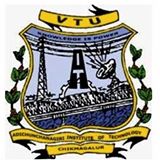 Course Name: Modelling using ANSYSProgram Objective:ANSYS Workbench is a simulation platform that enables users to model and solve a wide range of engineering problems using the FEA. It provides access to the ANSYS family of design and analysis modules in an integrated simulation environment. This section gives a brief overview of the different elements in the ANSYS Workbench simulation environment or the graphical-user interface (GUI).  Coordinator: Mr Srinivasaiah P H Course Director: Dr. Satyanarayana G MTeaching Hours: 35Certification Criteria:1. Minimum 90% of attendance.Syllabus:1. Introduction to FEA.2. ANSYS and its interfaces.3. ANSYS Basics and General FEA Analysis Procedures.4. Structural Analysis.5. Thermal Analysis.6. Modal Analysis.7.Tutorial / Project Work.Course Enquiry Contact: Department of  Mechanical Engineering                  AIT Campus, AIT, Jyothinagara, Chikkamagaluru-577102 